Name: _________________________________________________ Date: ______________ Period: ____General Science – Chapter 6 Review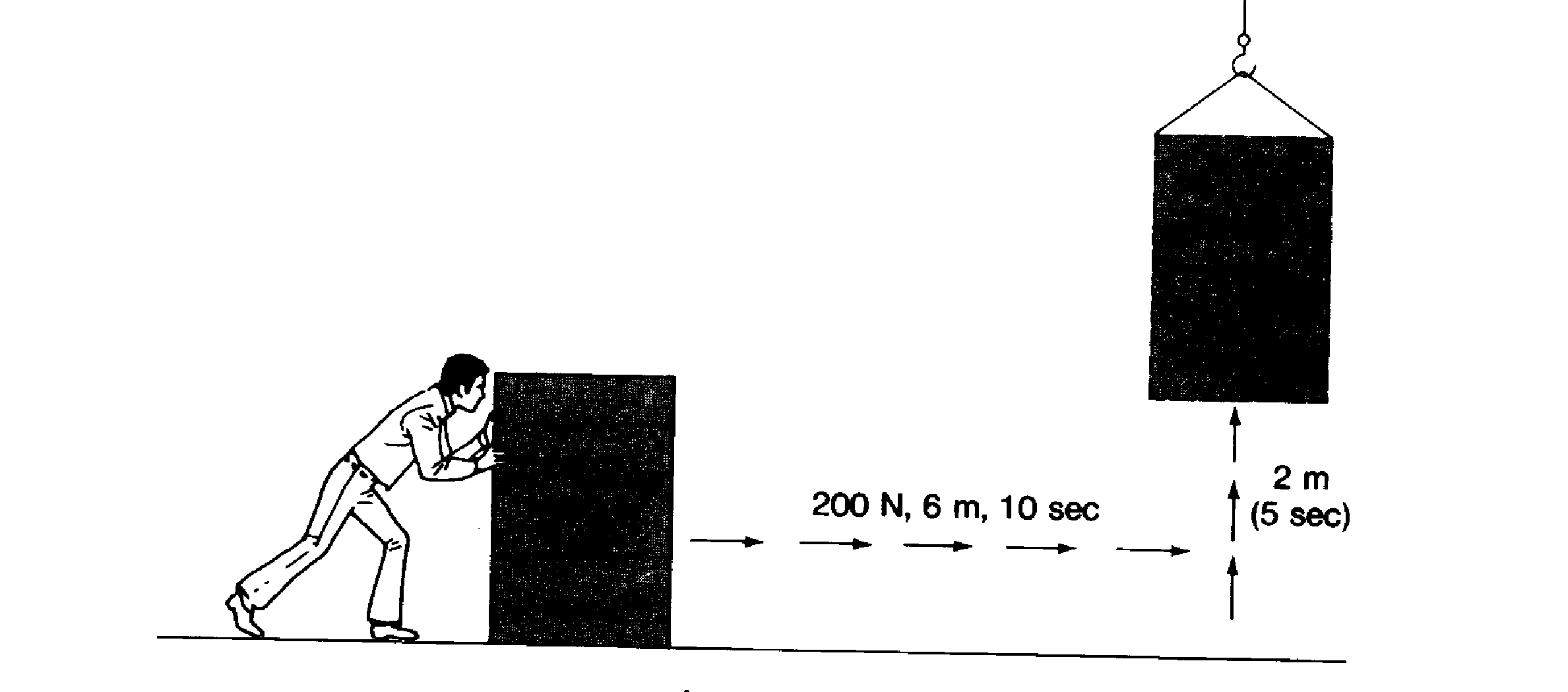 Solve the following problems. Show your work. Include a label.1.  Work done sliding box across floor					1_______________2.  Power to slide the box across the floor					2_______________3.  Potential energy of the box after sliding it					3_______________4. Work done lifting box							4_______________5. Power to lift box								5_______________6.  Potential energy of the box after lifting it 					6_______________